Supplementing class and homework with independent learning is the ONLY way to secure a credible grade.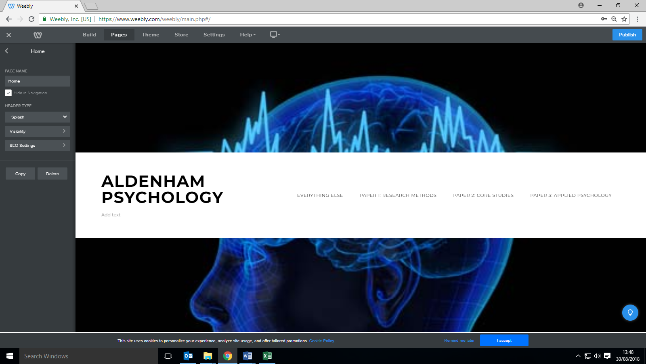 Make your lesson notes your own using www.aldenhampsychology.com  Know what the examiners want using www.ocr.org.uk - Psychology H567 – use the podcasts, candidate exemplars, question banks.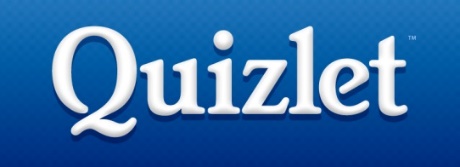 Practice and summarise your work using Quizlet https://quizlet.com/join/D6hvV863X Take the practise tests on Dynamic Learning http://my.dynamic-learning.co.uk/  Centre ID: 18399	Generic Username: OCRPsyALTL 	Password: student 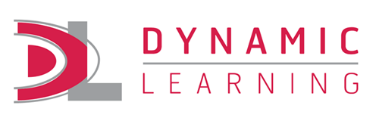 Research further - Best Websiteshttp://psychologywithmisssmith.wordpress.com   www.holah.co.uk 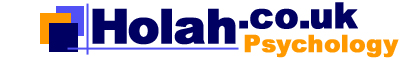 http://psychyogi.org/   Research further - Best Youtube videos 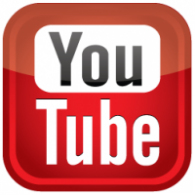 Thomas PondJonathan Evans MissOwen1 for Research Methods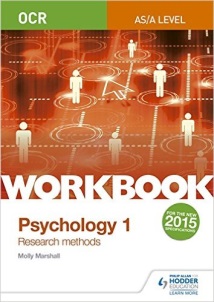 Complete the exercises in your textbook and Revision workbooksPaper 1: ISBN: 1471845214Paper 2: ISBN: 1471845206Paper 3: ISBN: 1471845222Practise further with text / revision books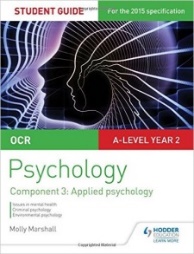 ISBN 1471859460 			ISBN: 1847623247